Процедура итогового занятияслушателей программы повышения квалификации «Информатизация образования: создание электронных учебных ресурсов»(Выпуск 2015 года)Даты проведения:- 	1 поток -  26 февраля в 15.00  (5 человек).- Всего – 4 потока. Место проведения – Голубой зал (1 учебное здание, ул. Республиканская, 108).Состав комиссии:	Завойстый В.П.,  проректор по учебной  работе (председатель);Юдин В.В., руководитель Проекта развития электронных образовательных ресурсов Университета;Лопаткина Н.Д.,  начальник учебно-методического управления;Коршунов А.В., зам. начальника управления информатизации; Штерн Е.П., начальник отдела образовательных  информационных технологий;Куликов А.Ю., заместитель декана факультета дополнительного образования;Бочкарева О.В., доцент кафедры теории и методики музыкально-художественного воспитания.Блюмина М.В. , кандидат химических наук, старший преподаватель кафедры органической и неорганической химии.Плясунова У.В.,  кандидат педагогических наук, доцент кафедры теории и методики обучения информатике.Формат выступления  – презентация созданного  в программной оболочке Moodle продукта и доступного в корпоративной сети  ЯГПУ им. К.Д.Ушинского. Время выступления – 5 мин.  Время на вопросы – 5 мин.Требования к представленным материалам: наличие сетевого варианта е-УМК в корпоративной сети;предоставление Паспорта (учетной карточки с визами) е - ресурса (см. Приложение 1.);презентация в Power Point (по желанию).Рецензия  на ресурс (готовится комиссией).Руководитель Проекта развития 							В.В. Юдинэлектронных образовательных ресурсов ЯГПУ им. К.Д.УшинскогоПриложение 1.Учетная карточка электронного ресурсаПриложение 2.Е -УМК,  созданные слушателями программы ПК «Информатизация образования: создание электронных учебных ресурсов» (октябрь 2013 – февраль 2014),   форма 2Визы членов приёмной комиссииПроректор по учебно-методической работе (председатель)						В.П.ЗавойстыйРуководитель Проекта развития электронных образовательных ресурсов ЯГПУ им. К.Д.Ушинского										В.В. ЮдинНачальник Управления информатизации 								С.И. МамонтовНачальник Отдела образовательных и информационных технологий										Е.П. ШтернЗам.декана Факультета дополнительного образования						А.Ю. КуликовСписокслушателей курса, представляющих свои е-учебно-методические комплексы26.02.2015., 15:00. Голубой зал.12.03.2015.Дисциплина (курс) / Шифр по Учебному плануООП / Код ЯГПУКафедра / факультетПериод использования (по УП)Группы и ориентировочное число студентовФИО разработчика, должность, степень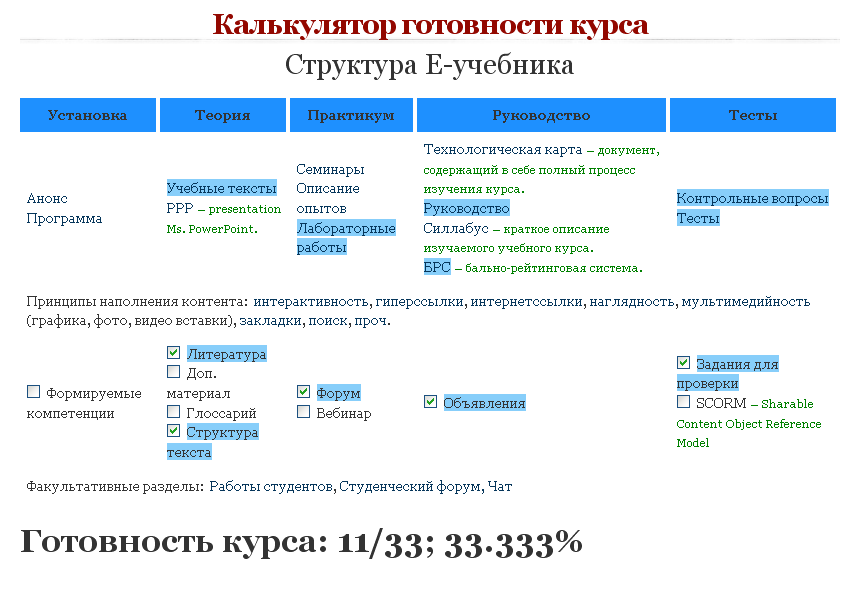 ФИО разработчика, должность, степеньФИО разработчика, должность, степеньФИО разработчика, должность, степеньФИО разработчика, должность, степеньМетодическое назначение курсаИнформирование об общей организации курса и планах отдельных занятий, отчетных материалах, текущее информирование Учебное пособие, литература Наработки (привлекаемые для семинаров, практикумов учебные материалы, включая подготовленные студентами) Руководство по СРС, ориентированное на индивидуальные траектории студентов посредством выбора уч.модулей, форм контроля Интерактивное взаимодействие (wiki-статьи, распределенные проекты, личные папки, …) Тестирование (наличие итогового теста, при наличии тестов по разделам проставляется % охвата материала курса – Форум (виртуальный семинар) Чат Интеграция с социальными сетями Информирование об общей организации курса и планах отдельных занятий, отчетных материалах, текущее информирование Учебное пособие, литература Наработки (привлекаемые для семинаров, практикумов учебные материалы, включая подготовленные студентами) Руководство по СРС, ориентированное на индивидуальные траектории студентов посредством выбора уч.модулей, форм контроля Интерактивное взаимодействие (wiki-статьи, распределенные проекты, личные папки, …) Тестирование (наличие итогового теста, при наличии тестов по разделам проставляется % охвата материала курса – Форум (виртуальный семинар) Чат Интеграция с социальными сетями Информирование об общей организации курса и планах отдельных занятий, отчетных материалах, текущее информирование Учебное пособие, литература Наработки (привлекаемые для семинаров, практикумов учебные материалы, включая подготовленные студентами) Руководство по СРС, ориентированное на индивидуальные траектории студентов посредством выбора уч.модулей, форм контроля Интерактивное взаимодействие (wiki-статьи, распределенные проекты, личные папки, …) Тестирование (наличие итогового теста, при наличии тестов по разделам проставляется % охвата материала курса – Форум (виртуальный семинар) Чат Интеграция с социальными сетями Информирование об общей организации курса и планах отдельных занятий, отчетных материалах, текущее информирование Учебное пособие, литература Наработки (привлекаемые для семинаров, практикумов учебные материалы, включая подготовленные студентами) Руководство по СРС, ориентированное на индивидуальные траектории студентов посредством выбора уч.модулей, форм контроля Интерактивное взаимодействие (wiki-статьи, распределенные проекты, личные папки, …) Тестирование (наличие итогового теста, при наличии тестов по разделам проставляется % охвата материала курса – Форум (виртуальный семинар) Чат Интеграция с социальными сетями Дата начала эксплуатацииДд.мм.ггггОтметка админист-ратора сети ___________ Подпись разработчика_________ ФИО разработчика – слушателя, должность, степеньДисциплина (курс) / Шифр по учебному плануООП / Код ЯГПУКафедра / факультетПериод использования (по УП)Группы и ориентировочное число студентов(Пример)Чернявская Анна Павловна – доктор пед. наук, профессор Дидактика высшей школы / М2.ДВ1050400.68 Психолого-педагогическое образование (магистерская программа Психология и педагогика профессионального образования) / 05040005_68-10-12-3631кафедры педагогической технологии ИПП / ФСУВесенний семестрНевзорова Анна Витальевна, доцент кафедры педагогики и психологии начального обученияАктуальные проблемы досуговой деятельности младших школьниковЖихарева Ольга Игоревна, ассистент кафедры географииГеоморфологияБатина Елена Васильевна, доцент кафедры органической и неорганической химииХимия (для ФМФ)Федотова Анна Александровна, ассистент кафедры русского языкаИстория русской литературы 2/3 XIX векаГеоргица Станислав Павлович, инженер-программист управления информатизации;ГеографияТяпкина Альбина Дмитриевна, доцент кафедры анатомии и физиологии человека и животных;Физиология человекаКовригина Татьяна Руфимовна, доцент кафедры анатомии и физиологии человека и животных, заместитель декана естественно-географического факультета;Физиология человекаФалетрова Ольга Михайловна, доцент кафедры теории и методики музыкально-художественного воспитания;Методика музыкального обучения и воспитанияВолегова Юлия Борисовна, ст. преподаватель кафедры теории и методики музыкально-художественного воспитания;Вокально-хоровой практикумЖихарев Алексей Михайлович, доцент кафедры географии;Общее землеведениеБазунова Людмила Валентиновна, старший преподаватель кафедры географии;КраеведениеЛитвинова Ольга Николаевна, старший преподаватель кафедры Отечественной истории;ПравоведениеЛитвинов Александр Вячеславович, старший преподаватель кафедры всеобщей истории;ПравоведениеМихнюк Кира Валерьевна, ассистент кафедры иностранного языка как второй специальности;The UK: the country and its peopleАлександрова Мария Вячеславовна, старший преподаватель кафедры культурологии;Основы музееведенияГусева Любовь Алексеевна, доцент кафедры русского языка;Русский язык: подготовка к ЕГЭ для мам